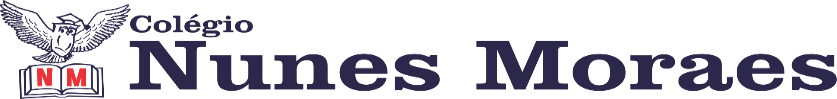 AGENDA DIÁRIA 1º ANO, 18 DE NOVEMBRO1ª AULA: PORTUGUÊS.CAPÍTULO 16: NARRATIVA A PARTIR DE CENAS.APRENDIZAGEM ESSENCIAL: PLANEJAR E PRODUZIR, EM COLABORAÇÃO COM OS COELGAS E COM A AJUDA DO PROFESSOR, A REESCRITA DE UMA HISTÓRIA LIDA, BASEANDO-SE EM CENAS ILUSTRATIVAS E PROPONDO NOVO FINAL PARA A HISTÓRIA.ATIVIDADES PROPOSTAS: ATIVIDADE DE PORTUGUÊS NO LIVRO PÁGINA 152 E 153. 2ª AULA:  MATEMÁTICA.CAPÍTULO 16: MEDIDAS DE TEMPO.APRENDIZAGEM ESSENCIAL: RECONHECER E RELACIONAR PERÍODOS DO DIA E DIAS DA SEMANA, UTILIZANDO O CALENDÁRIO, QUANDO NECESSÁRIO.ATIVIDADES PROPOSTAS: ATIVIDADE NO LIVRO PÁGINA 127.  3ª AULA: PORTUGUÊSCAPÍTULO 16: R/RR.APRENDIZAGEM ESSENCIAL: LER E ESCREVER PALAVRAS COM R/RR.ATIVIDADES PROPOSTAS: ATIVIDADE DE PORTUGUÊS NO LIVRO PÁGINAS 146 E 148.CASA: ATIVIDADE DE PORTUGUÊS NO LIVRO PÁGINA 147.4ª AULA: EXTRAATÉ A PRÓXIMA AULA!